Bay View Yacht Club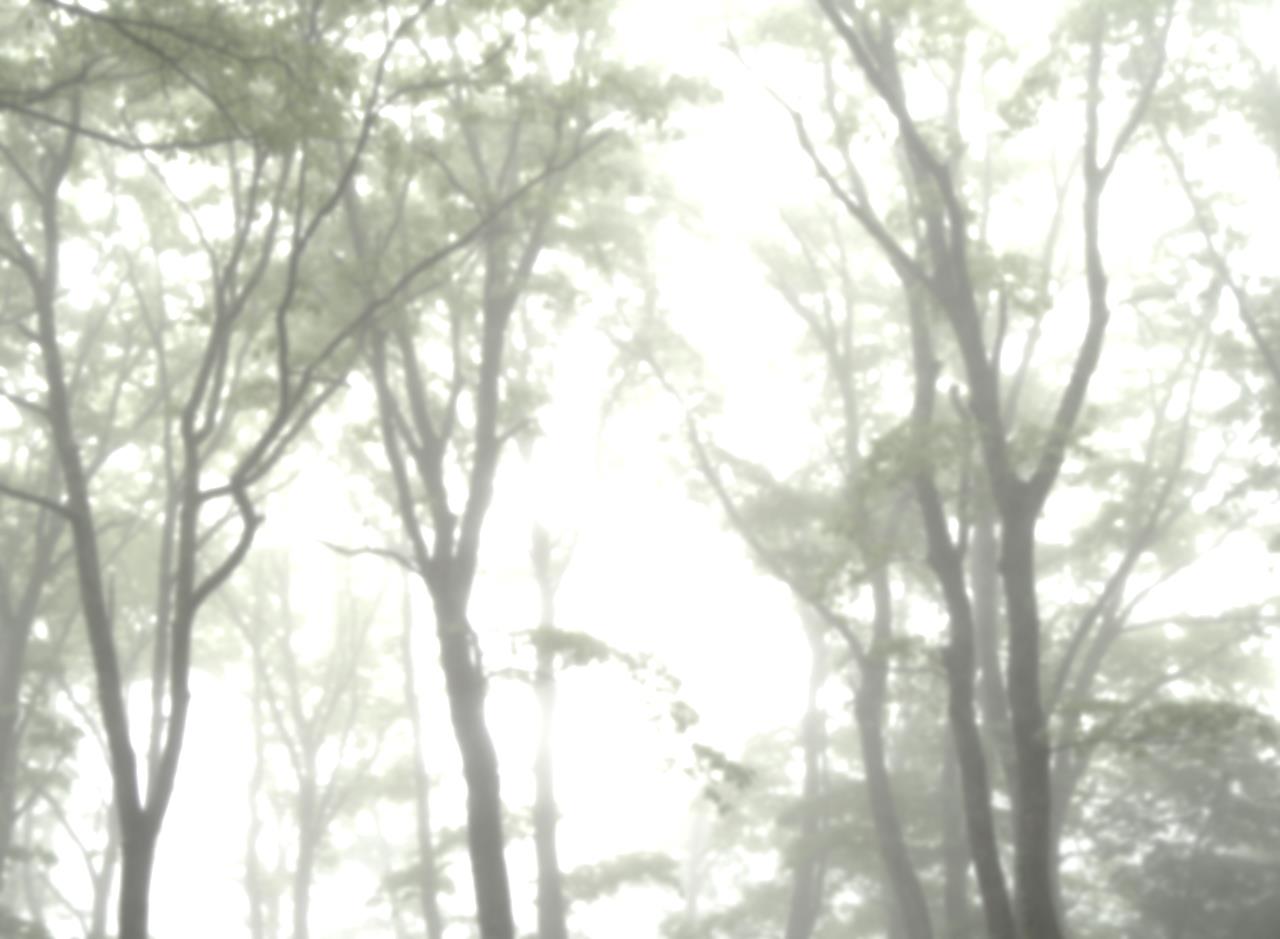 3902 N. Summit St., Toledo, Ohio 43611Our memorial fund is now accepting donations to be used to purchase and plant two trees in honor and memory of:  P/C Dennis and Lady Jennifer Jaworski  Barbara Vermett (40 year employee and 13 year member)All donations are greatly appreciated.Please make checks payable to:  B.V.Y.C. Memorial FundPlease enter the name in the memo area of your check.Questions:  P/C Don Rogers, 419-385-5556